СПИД – ХХІ ғасыр індеті ( тәрбие сағаты) Тақырыбы: СПИД – ХХІ ғасыр індеті.
Сабақтың мақсаты:
Адамзат өміріне қауіп төндіріп отырған қатерлі СПИД дертінің алдын-алу,оның жұғу жолдарын одан сақтана,қорғана білу туралы түсіндіру.
Салауатты өмір салтын қалыптастыру.
Оқушыларды жаман әдеттен аулақ болуға, адамгершілікке,
инабаттылыққа, ел жандылыққа тәрбиелеу. 
Көрнекілігі: газет-журнал деректері, пікірталас, мақал-мәтелдер.
Ұйымдастыру бөлімі:

1. Оқушылармен амандасу.
2. Түгелдеу.

Кіріспе сөз: 
Соңғы жылдары жер шары халықтарының назары ХХ ғасырдың отбасы аталған СПИД (иммунитет жетіспеушілік синдромы) дертіне аууда, қазірдің өзінде ондаған мың адамдардың өмірін жойған осы бір қатерлі ауру жайында жұмыр жердің түкпір-түкпірінде күн сайын хабар бермей отырған бірде-бір газет, журнал, теледидар немесе радио торабы жоқ.Бұл дерттің қара бұлты бүкіл жер шарын басып келеді.Сондықтан осы аурудың алғашқы және негізгі белгілері,одан сақтану жолдары,аурудың алдын-алу және емдеу тәсілдерін білгеніміз жөн. 
Сондықтан осы ауру туралы 9 сынып оқушылары сіздерге мәлімдеп береді.

СПИД вирусының қай жылы кім ашқаны туралы.
СПИД қоздырғышын немесе адамда иммунитет жетіспеушілікті туғызатын вирусты (ВИЧ-1) 1983 жылы француз ғалымы, вирусолог Л.Монтанье тапты. Ал 1984 жылы америкалық ғалым Р.Галло вирустың барлық қасиеттерін жан-жақты тексеріп жариялады. 
Гүлмаржан: СПИД вирусы адам ағзасында қалай өмір сүреді? 
Адам ағзасына енген ол қанның лимфоцит клеткаларының ішіне кіріп, клетканың генетикалық аппаратына жабысып тез көбейе бастайды.Осының әсерінен клетка жарылып өледі.Одан шыққан вирустар жаңа клеткаларға жабылып,өткен процестерді қайталайдыЛимфоцит клеткаларының осылай өле беруі салдарынан күндердің-күнінде ағзасында иммунитет жетіспеушілік пайда болады.Бұл жасырын кезең ондаған жылға дейін созылуы мүмкін.Айырықша еске салатын жай, осы жасырын кезең кезінде адам өзін аурумын деп есептемейді.Бірақ, ол өзімен қатынастағы адамдарға жұқпалы аурудың көзі ретінде СПИД-ті тарата береді.
Гүлдана: СПИД құрбаны (монолог).
- Уа, жаратылыс! Адамзатқа өмір берген құдіреттің қайнар көзі!Сен естисің бе мені? Сүт сәулелі мынау бір өмірдің бар қызығын көре алмай,арманда кетіп бара жатқан, жұмыртқадай жұмыр басты пенденің зарын тыңдашы бір сәт!
Өзімнен өзім сыр таптым,
Өле алмай жүрген сырқатпын.
Шіріген картоп сияқты,
Бұрышында қалған бір қаптың.
Өзімнен өзім тістенем,
Шарабым да тұр ішпеген.
Ұйықтайын десем қорқамын,
Көрмейтін сұмдық түс көрем.
(Тіршіліктен теперіш көрген жас жігіт егіліп жылап тұр.)
-Мен жағдайы әжептәуір отбасында дүниеге келдім.Әп деп өсе бастағаннан ештеңеден таршылық көргенім жоқ.Басқа балалар ішпегенді іштім, кимегенді кидім.ір сөзбен айтқанда,өте ерке болып өстім. әке-шешем бар дегенімді жасады.анда-санда әкем мен тентек болған кезде,айқайлап ұрса бастаса анам: «Ойбай,жалғыз балада нең бар?»-деп ара түсетін.
(Сонау балалық шағы есіне түскен жігіт жүзін қимастық сағыныш басып біраз үнсіз қалды.)
Әлпештеп алды анам алдымнан шығы,
Қасымнан кетпес қиғаш қадам шығып.
Ата-ана перуана боп перзенті үшін,
Күн кешер көрсетпе деп жаманшылық.
Ардақтап ата-анаңды сол секілді,
Қынжылтпай қызмет көрсет адамшылық.
Түседі еске кей кез бала кезім,
Бала кезім... кетуші ем дала кезіп.
Ақ қайынға шайқалған қараушы едім,
Қараушы еді мөлдіреген қара көзім.
- Иә, ата-анамның еркелеткені мені одан әрі құтырта түсті.Жетінші сыныпқа жеткенше екі-үш мектепке ауысып үлгердім.Неге дейсіз ғой.Тәртіпсіздігім үшін.Бір күні көрші подъезге жаңа отбасы көшіп келді.Олардың да мен секілді ұлы бар екен.Сонымен «іздегенге сұраған» дегендей,екеуміздің жұбымыз жазылмайтын болды.Оның менен айырмашылығы наша «дегшен» пәленің дәмін ерте татқан екен.Енді мен де шеге бастадым.Нашаның адам баласына әкелетін қасіретін ол кезде кім білген? Егерде білген болсам тіріде жолаймын ба?!
Тамырын умен суарып,
Денсаулық деген егістің,
Шірітіп апсың біразын,
Ғаламат қымбат жемістің.
Инемен таза денеңді,
Тесуге неге келісті?
Көк түтінмен уланып,
Ащы суды неге іштің?
Төсекке асыл азамат,
Ауру аеңдеп құлайсың.
Дәрігерлерді мазалап,
Не үшін енді жылайсың?
(Денесін сырқат сыздатқан жас жігіт жасаураған жанарын төмен салып,сөйлеп кетті.)
- Содан арада екі-үш жыл өтті.Бұл кезде мен темекісіз, есірткісіз тұра алмайтын дәрежеге жеттім.Өзім секілді достарым да көбейді.Олар арқылы сарғыш сұйық құйылған инеге де аңсарым ауды.Не құдіреті барын,сол инені көрсем аузымнан суым шығып,есім кететінБұл кезде әкем автомобиль апатынан қайтыс болды.Жалғыз анамның жиған-тергені есірткінің айырбасына кетті.Мен сол құлдырағаннан құлдырай бердім.Бірде қатты салқын тиіп ауруғанаға түстім.Дәрігерлер менің СПИД-пен ауыратынымды анықтапты.Төрт-бес жыл білмей жүріппін.
Таусылмақ дәм.Бітпек өмір-өзенім.
Менің-дағы жетті кетер кезеңім.
Оны көптен тарқамаған қайғы мен
Жүрегімнің мұң көзінен сеземін.
«Өлермін» - деп күңірінем,күйзелем,
Мені есірткі найзасымен түйреген.
Өз әлімше арман-көлде жүзе алмай,
Қанатымнан жараланған күйде мен.
-Соңғы кезде өмір-тірлік, табиғат, жаратылыс туралы көп ойланатын болдым.О, жаратылыс! Жарық дүние! Кеш мені! Шынында да адам өмірі ғажап екен ғой.Бір-ақ өмір! Осы бір-ақ рет берілген өмірінде қартайғанша жүріп, о дүниеге аттансаң арманың бар ма? Бұған кім кінәлі? Балалық па, шалалық па, әлде еркелік пе? Қазір ғой ішім жидіп күйіп кетеді,өкініштің улы запыраны бүкіл денемді қалтыратады.Бәрі кеш енді.
О, Жаратқан!
Жұмыртқадай жұмыр жер мен төңкерілген тайқазандай көк аспан! Сендер естисіңдер ме, мына менің зарымды? Айтыңдаршы,құтқаратын күш бар ма, мына мендей бейбақты.
(Мұңлы ащы әуен ойналады.)
Бұл тірлікте не тындырдым, не көрдім,
Құрбанымын СПИД деген кеселдің.
Ақтамай-ақ кетіп барам арманың,
«Жалғыз бала» деп өсірген әкемнің.
Кім кінәлі,аялаған анам ба?
Бар қажетті даярлаған қоғам ба?
Тек қана өзім кінәлімін сол үшін
Улы дерттің құрбаны мен болам да.
Жас жеткіншек!
Өздеріңе өлер кезде айтып кету борыщым,
Ауырсаңдар бұл кеселмен,
Дәрігер де бере алмайды қол ұшын.
Құтқаратын күш жоқ,онда әлсіз тірі өліксің,
Жат әдет пен темекіге, есірткіге жоламаңдар сол үшін!
Азалы да ащы әуен қайта ойнады.Жан төзгісіз азапқа түскен жас бейбақ аласұра дөңбекшіп,жерге құлайды.Бұл оның ақтық сөзі еді.
Гүлмаржан: СПИД-наркотикті егеушілердің инесі арқылы жұғады. СПИД-тен сақтану үшін не істеу керек?Мысалы: ішімдікке әуестік,токсикомандық, шылым щегу сияқты осындай заттардан аулақ болған жөн. Ол ойды да, бойды да өсірмейді. Қайта денсаулығыңды әлсіретіп,өмір жасыңды қысқартады.Ал, дені саудан, жаны саудан артық ештеңе жоқ.Байлық та, бақыт та сол емес пе?
Төлеген: ВИЧ, қазақша АИТВ-адамдағы иммунитет тапшылығы вирусы, жұқтырғандар және СПИД –пен ауыратындар саны өте жылдам көбеюде.Тіпті бұл дерт балалар өміріне де балта шабуда.
Айдана: Олардың арасында ауру жұқтырғандарды былай қойғанда СПИД-тен қайтыс болған ата-аналардың жетім қалған 15 жасқа дейінгі ұл-қыздарының саны 9 млн-ға жеткен.
Мейрамгүл: Еліміздегі ВИЧ жұқтырған азаматтардың саны 900-ге жетті.Оның ішінде СПИД-пен ауыратындар саны-25. тек Алматыда ВИЧ жұқтырғандар саны-38.
Талғат: СПИД ауруын тудыратын вирус-ВИЧ нәрестеге осы аурумен ауыратын ананың құрсағында жатқан кезінде немесе дүниеге келгеннен кейін қан арқылы,емізгенде жұғады.
Дархан: Кейде СПИД вирусын жұқтырған адамның қанынан ем ретінде сау балаға құйғанда да, бір рет қана қолданатын инені қайталап қолдану кезінде де жұғуы мүмкін.
Гүлдана: Ғасыр дерті – СПИД өршіп тұр.Баспасөз бетіндегі соңғы мәліметтер бойынша Қазақстанда ВИЧ инфекциясын жұқтырғандар саны 1159 болса, 30 адамның СПИД-ке ұшырағанын мәлімдеді. Оның негізгі ошағы Қарағанды, Теміртау, Алматы қалалары болып отыр.

Денсаулығыңды ойласаң (лото)
Жұмыр жерді мекендеген халықтың сонау, ерте заманнан бері айтылып,ғасырлар бойы сұрыпталып келген інжу-маржандай асыл да,даналы сөздері бар.Осынау ғибратты сөздер адамзат баласының денсаулығына зиянды әрекеттерді де жан-жақты қамтыған.Медицинада сөз құдіретінің шарапатына өлшеу жоқ.Азабын арқалатып діңкесіне тиген жаман әдеттен құтыла алмай,амалсыз көніп, медет, көмек тілеп алдына келген науқасқа дәрігердің тауып айтқан бір жылы сөзі тамаша қуат береді.
Иә, мақал-мәтелдер – ғасырлар бойы сұрыпталып, сұлуланып, салмақтанып, кемелденген сөз асылы, парасатты тәрбиеші, әділ сыншы, адал ақылшы ғана емес, сонымен бірге епті, есті емші де.
Карточкалар үлестіріледі. (мақал-мәтелдердің екінші бір бөлігі жазылған).
Бірінші бөлігін жүргізуші оқиды,екінші бөлігін тауып оқу керек.

1. Ішпеген,шылым шекпеген
Жасайды жылдар көптеген
2.Ұзартқың келсе ғұмырды,
Таста арақ пен шылымды.
3. Темекінің кермегі-
Еріккеннің ермегі.
4. Шарап-арақ ішіңе көшеді,
Ақыл шөлмек ішіне түседі.
5. Жабылады шарабыңды ішерде,
Бәле төнсе,жоқ араша түсерге.
6. Жасында темекісін будақтатқан,
Күркілдеп қартайғанда сұлап жатқан.
7. Адам арақты ішеді.
Ақыл арақты ішеді.
8. О басында өзің сақтан, сақ боп жүр,
Одан кейін өзгелерді сақтаңдыр.

Қорытынды: ТЕСТ
1. СПИД жұқпалы ма?
а) Иә
ә) Жоқ
2. СПИД вирусын не дейміз?
а) Кох талшығы
ә) Айде
б) А вирусы
3. Қай жылы СПИД вирусы ашылды?
а) 1983
ә) 1985
б) 1956
в) 1988
4. Ауру белгілері бірден біліне ме?
а) иә
б) жоқ
5. СПИД қандай жолдармен таратылады?
а) жыныстық жолдар арқылы 
ә) қан арқылы
б) тағам арқылы
в) насекомдар арқылы
г) кір қол арқылы.
6. Қай континетте адамдар СПИД-пен ауырғанын білмеген?
а) Африка
ә) Азия
б) Америка
г) Австралия
7.Қазақстанда СПИД-пен ауыратын адамдар кімдер?
а) жастар
ә) балалар
в) үлкен адамдар
8.СПИД-ті қандай жағдайда дұқтыруы мүмкін.
а) норкомания 
ә) әңгіме кезінде
в) темекі шегу
г) жезөкшелік
9.Дүниежүзілік СПИД-пен күрес күні?
а) 1 қазан
ә) 1 желтоқсан
б) 1 қаңтар
10 Қай ел СПИД-пен ауырған адамдарды басқа аралға апарып тастайды,оларға жағдай жасайды?
а) Жапония
ә) Канада
б) Қытай
в) Куба

Қорытынды: 

СПИД адамзат алдында тұрған жаңа және қиын проблема ол тек медициналық қана емес,әлеуметтік проблема.Н.Ә. Назарбаевтың «Қазақстан-2030» стратегиялық бағдарламасының 4 басылымында барша жастарды салауатты өмір салтына шақырды.Жасөспірімдердің қылмыстық жауапкершілігі Барысы:
Топ жетекшісінің кіріспе сөзі
1. Бірінші бөлім:
а/ «Адам құқығы» дегеніміз не?;
б/ «Сенің құқығың» - баптарды еске түсіру.

2. Екінші бөлім:
а/ «Жастар арасындағы қылмыстар»;
б/Ситуациялық жағдайларды шешу.

3. Үшінші бөлім:
а/«Заңды консультация» - сұрақ – жауаптар;
б/ Кәмелетке толмағандарға қолданылатын жаза
түрлері.
4.Қорытынды.
Тақырыбы: Жасөспірімдердің қылмыстық жауапкершілігі.

Мақсаты: оқушылардың  құқықтық білімдерін тексере отырып заң алдындағы жауапкершілікті арттыру, жасөспірімдердің қылмыстылығының қылмыстық сипаттамасын беру, қылмыстық жауапкершіліктің түрлерімен таныстыру. Конституцияны т. б. құқықтық нормативтік актілерді орындап, құрметтей білуге үйрету, адамгершілікке, ұлтжандылыққа, құқықтық сауаттылыққа тәрбиелеу; ойлау, тыңдау, сөйлеу мәдениетін дамыту, қабілеттерін шыңдау.

1. Топ жетекшісінің кіріспе сөзі.

Құрметті ұстаздар мен оқушылар! Мемлекетіміздің ата Заңының 1 – бабында Қазақстан Республикасы өзін демократиялық, құқықтық және әлеуметтік мемлекет ретінде орнықтырылды. «Оның басты қазынасы – адам және адамның өмірі, құқықтары мен бостандықтары» деген қастерлі сөзді кіргізген. Бүгінгі құқықтық мемлекет құрамыз деген заманда әрбір адам өз құқықтарын жете біліп, жалпы заң білімі саласынан мағлұмат алғаны дұрыс. Заңды аттамай, тура жолмен жүріп, еліне адал қызмет еткен азамат қана мұратына жетеді. Сондықтан заңды білу – заман талабы.

Бүгінгі іс-шарамызда біз жасы кәмелетке толмаған жасөспірімдердің арасында жиі кездесетін қылмыс түрлері мен жазалар туралы сөз қозғаймыз.

I. Сабағымыздың бірінші бөлімінде құқық туралы жалпы түсінік беріледі.
1.1. Данияр
Қоғамда өмір сүретін адамдардың өздерін ұстау ережелерінің жиынтығын әлеуметтік нормалар дейміз. Әлеуметтік норма құқық пен мораль деген ұғымдар кіреді.

Әлеуметтік нормалардың мемлекеттің пәрменімен заңдастырылған бөлігі құқықты, ал мемлекеттің пәрменімен заңдастырылмаған бөлігі моральды құрайды.
Құқық дегеніміз – мемлекет тарапынан заңдастырылған және қорғалатын, жалпыға бірдей міндетті нормалар жүйесі.
Құқықтың ерекшелігі – оның нормалары бұзылған жағдайда кінәлінің заңды жауапқа тартылатындығын да. Моральдық тәртіпті бұзғаны үшін адам заңды жауапкершілікке тартылмайды, бірақ көпшіліктің назарына ілігеді, айналасына жағымсыз пікір туғызады.

Құқықтық нормалар тек қана заңдардан тұрмайды, басқа да нормативтік құқықтық актілерде де көрсетілген. Президент - нормативтік жарлықтар, Үкімет – нормативтік қаулылар, министрліктер – нормативтік бұйрықтар, жергілікті мемлекеттік органдар - нормативтік шешімдер қабылдайды.
1948 жылы 10 желтоқсанда Біріккен Ұлттар Ұйымының Бас Ассамблеясы Адам құқықтарының жалпыға ортақ декларациясын қабылдады. Ол бойынша адам құқығы 3 топқа бөлінеді: табиғи құқық, азаматтық құқық, экономикалық-әлеуметтік, мәдени құқық.

Біздің елімізде адам құқықтары Ата Заңымыз – Қазақстан Республикасының Конституциясында көрініс тапқан. Ол 9 бөлім, 98 баптан тұрады. Оның екінші бөлімінің 30 бабы құқыққа арналған.

1.2. «Сенің құқығың!»
Нағима: 14-бап
1. Заң мен сот алдында жұрттың бәрі тең.
2. Тегіне, әлеуметтік, лауазымдық және мүлiктiк жағдайына, жынысына, нәсiлiне, ұлтына, тiлiне, дінге көзқарасына, нанымына, тұрғылықты жеріне байланысты немесе кез келген өзге жағдаяттар бойынша ешкiмдi ешқандай кемсітуге болмайды.

Сағындық: 15-бап
1. Әркiмнiң өмір сүруге құқығы бар.
2. Ешкімнің өз бетінше адам өмірін қиюға хақысы жоқ. Өлім жазасы адамдардың қаза болуымен байланысты террористік қылмыстар жасағаны үшін, сондай-ақ соғыс уақытында ерекше ауыр қылмыстар жасағаны үшін ең ауыр жаза ретінде заңмен белгіленеді, ондай жазаға кесілген адамның кешірім жасау туралы өтініш ету хақы бар.

Ерназар: 16-бап
1. Әркім өзiнiң жеке басының бостандығына құқығы бар.
2. Заңда көзделген реттерде ғана және тек қана соттың санкциясымен тұтқындауға және қамауда ұстауға болады, тұтқындалған адамға шағымдану құқығы берiледi. Соттың санкциясынсыз адамды жетпіс екі сағаттан аспайтын мерзімге ұстауға болады.
3. Ұсталған, тұтқындалған, қылмыс жасады деп айып тағылған әрбір адам сол ұсталған, тұтқындалған немесе айып тағылған кезден бастап адвокаттың (қорғаушының) көмегін пайдалануға құқылы.

Асет: 17-бап
1. Адамның қадір-қасиетіне қол сұғылмайды.
2. Ешкiмдi азаптауға, оған зорлық-зомбылық жасауға, басқадай қатыгездік немесе адамдық қадiр-қасиетiн қорлайтындай жәбір көрсетуге не жазалауға болмайды.

Дінмұхамед: 19-бап
1. Әркім өзiнiң қай ұлтқа, қай партияға және қай дінге жататынын өзі анықтауға және оны көрсету - көрсетпеуге хақылы.
2. Әркiмнiң ана тiлi мен төл мәдениетін пайдалануға, қарым - қатынас, тәрбие, оқу және шығармашылық тiлiн еркін таңдап алуға құқығы бар.

Біржан: 22-бап
1. Әркiмнiң ар - ождан бостандығына құқығы бар.
2. Ар-ождан бостандығы құқығын жүзеге асыру жалпы адамдық және азаматтық құқықтар мен мемлекет алдындағы міндеттерге байланысты болмауға немесе оларды шектемеуге тиіс.

Рашида: 25-бап
1. Тұрғын үйге қол сұғылмайды. Соттың шешiмiнсiз тұрғын үйден айыруға жол берiлмейдi. Тұрғын үйге басып кіруге, оны тексеруге және тінтуге заңмен белгіленген реттер мен тәртіп бойынша ғана жол берiледi.
2. Қазақстан Республикасында азаматтарды тұрғын үймен қамтамасыз ету үшін жағдайлар жасалады. Заңда көрсетілген санаттағы мұқтаж азаматтарға тұрғын үй заңмен белгiленген нормаларға сәйкес мемлекеттік тұрғын үй қорларынан олардың шама-шарқы көтеретін ақыға берiледi.

1.3. Жакубаева А
Жастар арасындағы қылмыстың алдын алу мемлекеттің басты міндеттерінің бірі болып табылады. Жасөспірімдердің және жастардың қылмысы туралы мәселе құқық қорғау жүйесінің ғана емес, сонымен қатар басқа да мемлекеттік ұйымдардың және азаматтық қоғам институттарының үнемі қадағалауын талап ететін басты мәселенің бірі.

Жасөспірімдер арасындағы қылмыс қашанда ұлттық тұтастығымызға, ел болашағына қауіп төндірері сөзсіз. Жаңадан өркендеп келе жатқан ұрпақтың қылмыстың бұралаң жолдарын таңдауы - дәуір қасіреті. Сотталған жас өспірімдердің көбеюі – қоғам өмірінің келеңсіз жақтарын, халықтың әлеуметтік ахуалының төмен екенін байқатады. Қоғамда не құрылым дені сау, еңбекке жарамды азаматтар көбейген сайын, мемлекетіміздің әлеуметтік-экономикалық жағдайы да жедел дами бастайды. Бүгінде түрмеде отырған азаматтардың 70 пайызы жас адамдар.
Сабақтың екінші бөлімінде жасөспірімдерге қолданылатын қылмыстық жауапкершіліктер туралы анықтама беріледі.

2.1.Айгерим Жаменкенова
Сотталушылар қатарында кәмелеттік жасқа толмағандардың көбеюі біздің қоғамды алаңдатпауы мүмкін емес. Қылмыстық жауапкершілікке қылмысты жасау кезінде жасы 16-ға толған азаматтар тартылатындығы белгілі.
Алайда, адам өлтіргені, қасақана денсаулыққа ауыр зиян келтіру, ауырлататын мән-жайларда денсаулыққа қасақана орташа ауырлықта зиян келтіру, зорлау, жыныстық сипаттағы зорлық әрекеттері, адамды ұрлау, ұрлық, тонау, қарақшылық, қорқытып алу, ауырлататын мән-жайларда көлікті айдап кету, терроризм, адамды кепілге алу, қаруды ұрлау немесе қорқытып алу, оқ-дәрі, жарылғыш заттар мен басқа да құрылғылар, ауырлатылған мән-жайларда бұзақылық, тағылық, есірткі заттары мен психотроптық заттарды ұрлау немесе қорқытып алу, ауырлатылған мән-жайларда мәйітті немесе олардың көмілген жерлерін қорлау, көлік құралын немесе теміржолдарын қасақана жарамсыздық жағдайға келтіргені үшін тұлғалар 14 жастан бастап қылмыстық жауапкершілікке тартылады.
Сот тәжірибесі көрсеткендей, кәмелетке толмағандар көбінесе ұрлық, тонау секілді қылмыстар жасайды. Соңғы кезде аталған қылмыстар ішінде ұялы телефондарды ұрлау жиі орын алуда. Мұндай қылмыстық істер бойынша жәбірленушілер құқық бұзушылардан жасы кіші, әлсіздеу, кәмелеттік жасқа толмағандар болып табылады.

Диана
Мысалы, кәмелетке толмаған Омар теміржол көпірінің астындағы жаяу жолаушылар жолымен келе жатып, 11-ші мөлтек ауданындағы үйіне бара жатқан Расулды жолықтырып, оны тоқтатқан. Омар Расулдың қалтасындағы ұялы телефонын көріп, одан телефон шалу үшін сұрады. Расул бұған көңіл бөлмей, әрі қарай жүре берді. Омар артынан ілесіп, жанар-жағармай станциясының жанында күш қолдану арқылы Расулдан ұялы телефонды тартып алған. Осы ұрлықты жасағаны үшін кінәлі деп танылған Омар шартты түрде 2 жылға бас бостандығынан айырылды.
2010 жылы 17 қаңтарда 14 жастағы Виталий мен Станислав Ақтөбе қаласындағы Марат Оспанов көшесінде орналасқан № 58 үйдің ауласында кәмелетке толмаған Мирасты көрді, оның өмірі мен денсаулығына қауіп төнбейтіндей зорлық көрсету қаупімен ұялы телефонын талап етті. Мирас өзіне қолданылмақ болған зорлық қаупінен қорқып өзінің ұялы телефонын оларға беруге мәжбүр болды. Аталмыш қылмыс үшін Виталий мен Станислав қылмыстық жауапкершілікке тартылып, шартты түрде бас бостандығынан айырылды. Өкінішке орай мұндай мысалдарды одан әрі ұзақ жалғастыруға болады.

Тана
Кәмелетке толмағандардың басқа бір қылмысының түрі ол – ұрлық жасау. Кәмелетке толмаған Валера мас күйінде, топтағы басқа да адамдармен Ақтөбе қаласындағы Трудовая көшесінде орналасқан азық-түлік дүкеніне келіп, күртешесін қолына орап аталмыш дүкеннің терезесін сындырып, ішіне кірген. Ол жерден қылмысты топ құны 36 925 теңге құрайтын азық-түлік пен спирттік ішімдіктерді қолды қылған. Осы қылмыстары үшін ол жауапкершілікке тартылып, сотталды.

Сот тәжірибесі көрсеткендей, жасөспірімдер өз әрекеттерімен қауіп төндіретіндерін түсінеді. Жасалатын іс-әрекеттің қауіптілігі жасөспірімге «өзгенің өмірі мен мүлкіне тиіспе», - деп бала кезінен ата-анасы немесе тәрбиелеушілерінің үйретуіне байланысты.
Кішкентай кезден бастап пайдалы ақыл-кеңес, дұрыс бағыт беру нәтижесінде қылмыстық әрекеттердің қауіптілігін сездіруге болады. Өсе келе жасөспірім жасалатын әрекеттерді өзі бағалап, таңдау жасай алады.

Кәмелеттік жасқа толмағандардың істерін қарау барысында, олардың жеке басы, тәрбиелену мен өмір сүру жағдайлары, қылмысты жасау себептері, қылмысты жасауға себеп болған жағдайлары, оған деген ересектердің әсері - мұның бәрі тәрбиелеу бағытындағы шара қолдану мен жаза тағайындауда ескеріледі. Көп жағдайда ата - аналардың жасөспірімге дұрыс тәрбие бермеуі мен қылмыстық әрекеттерге бармауы туралы ескертуінің кемшілігі – құқық бұзушылық себебі болады.

2.2. Ситуациялық жағдайларды шешу.
Көшедегі көрініс
 Шыңғыс бүгін Камалдың баласының тойы ғой, білесің бе?
Шыңғыс: Ия, ия, айтпақшы Дамирлер бүгін жиналайық, той қызықтаймыз деген. Саған хабарласқан жоқ па?
Асқар: Жүр, ендеше солай қарай барайық, бар қызықтан құр қалармыз.
Шыңғыс: Кеттік, жолшыбай Ердосқа соға кетейік, ол да барар мүмкін.
Асқар: Ердос, біз той болып жатқан жерге бара жатырмыз. Балалар да сол жақта жүр, бізбен бірге жүрсеңші.
Ердос: Жоқ, мен әуелі ата – анама ескертуім керек, әйтпесе алаңдайтын шығар.
Асқар: Ту, ата – анаңа ескертіп не істейсің, біз секілді айтпай кетіп қалмайсың ба, сұрансаң, жібермей қалады.
Ердос: Жоқ, балалар, мені жібермейді, бара алмаймын. Ол жақтан ішімдік ішкен адамдар кездесіп, бір нәрсеге душар болармыз.
Асқар: Онда өзің біл, ертең «көп қызықтан қалдым» - деп өкініп жүр ме!
Шыңғыс: Осы кезден бастап көшеге үйрене бермейсің бе?

Топ жетекшісі:
1. Ата – ана қай жерден қате жіберіп отыр?

Оқушы:
«Көршінің «көмегі»»

Азаматша Бейсенкүл өзінің терезесінен бірнеше күн бойына екі жасөспірімді қадағалады. Екі жасөспірім көрші қабаттағы үйде тұрады. Қанат пен Жомарт бірнеше күн қатарынан азамат Есеновтың машинасын түртіп айналып қарап жүрді. Бір күні таңертең Есенов есігінің алдына шықса машинасының екі доңғалағы жоқ екен . Бұны естіген Бейсенкүл есіктің алдына шығып: «Сенің машинаңның доңғалағын ұрлаған Қанат пен Жомарт. Өйткені олар сенің машинаңды бірнеше күн бойы айналшақтап жүрген», - деді.

Оқушыларға  сұрақтар қойылады:

1. Азаматша Бейсенкүл дұрыс жасады ма?
2. Мұндай жағдайда Бейсенкүл не істеуі керек еді
3. Бейсенкүл біреуге жала жапқан сөзі үшін жауап бере ме? – сұрақ инспекторға қойылады.

Құдайберген:

Марат пен Салтанат қала сыртына демалуға шықты. Демалыс жақсы өтіп жатқан еді, оларға қолтықтарында арақтары бар арақ ішкен үш жігіт жас отбасына тиісе бастады. Әр түрлі балағат сөздер, артық әзілдер айтты. Дайындап қойған түскі астарын жеп қойды. Жолдасы үндемей тұрды. Өйткені, бұл жігіттер ешкімнің алдында тоқтамайтындығын ол жақсы түсінді. Арақ ішіп алғандар Маратқа бізді үйімізге апарып таста деп бұйрық берді. Осы кезде Марат алыстан бір машинаны көрді. Жақындағанда «Көмектесіңдер» деп айқайлады. Шофер естіген жоқ. Жігіттер Маратты ұруға келе жатады. Сонда Марат багажниктен балтаны алып, келе жатқан бірінші жігітті басынан ұрып құлатады.

Сұрақ:
• Марат құқықтық жауапкершілікке тартыла ма?

Сабақтың үшінші бөлімінде «Заңды консультация» өткізіледі.
1. Балқаш қаласы бойынша жасөспірімдердің арасында қандай құқық бұзушылықтың түрлері көп таралған?
2. Сонымен қылмыс жасағаны үшін жасөспірімдерге қандай жазалар қолданылады?
3. Қазіргі уақытта жас балалардың түнде көшеге шығуы кездеседі. Осыған қандай шаралар қолданасыздар?
4. Бір немесе екіден көп кәмелетке толмаған жасөспірімдер төбелескен кезде біреуі абайсызда суық қару қолданады. 
1. Профилактикалық кеңес отырысы шешімінің заңдылық күші бар ма?
б/ «Кәмелетке толмағандардың қылмыстық жауаптылығы»
Оқушы: Қылмыстық Кодексінің 39 бабында қарастырылған он екі жазаның ішінде кәмелетке толмағандарға мына жеті жаза түрлері ғана тағайындалады:
Айыппұл 79-шы баптың 2-ші тарауына сәйкес кәмелетке толмай сотталған адамның дербес табысы немесе өндіріп алуға жарайтын мүлкі болған жағдайда 10-нан 500 айлық есеп көрсеткіші мөлшерінде тағайындалады.

Батырлан: белгілі бір қызметпен айналысу құқығынан айыру жазасы бір жылдан екі жылға дейінгі мерзімге тағайындалады.

Еламан: қоғамдық жұмыстарға тарту кәмелетке толмаған адамға қырық сағаттан жүз алпыс сағатқа дейінгі мерзімге тағайындалады.

Ерлан: түзеу жұмыстары кәмелетке толмай сотталған жасөспірімдерге бір жылға дейінгі мерзімге тағайындалады.

Аңсар: бас бостандығын шектеу жазасы кәмелетке толмағандарға бір жылдан екі жылға дейінгі мерзімге тағайындалады. Бұл жаза мамандандырылған органның қадағалауымен сотталғанның тұрғылықты жері бойынша өтеледі.

Олжас: қамау бір айдан төрт айға дейінгі мерзімге тағайындалады.Сотталған жасөспірімді жазаның бүкіл мерзімінде қоғамнан қатаң оқшаулау жағдайында ұстайды.

Ердос: бас бостандығынан айыру он жылдан он екі жылдан аспайтын мерзімге тағайындалады.

Қорытынды. Сонымен, құрметті студенттер, ұзын сөздің қысқасы, бүгінгі сабақтың негізгі ойын мына мақал – мәтелдермен аяқтайық.

1. Заңның құрығы ... (бәрінен ұзын)
2. Өш алғаннан гөрі ... (кешірген жөн)
3. Ұрлық түбі ... (қорлық)
4. Жазасын тартпайтын ... (жамандық жоқ)
5. Тәрбие ... (отбасынан басталады)
6. Әділ істің...(арты игі)
7. Біреуге ор қазба ... (өзің түсесің)
8. Қолыңмен істегенді ... (мойныңмен көтер)
9. Заңды сыйлаған ... (еркін жүреді).

Топ жетекшісі: Осымен біздің сынып сағатымыз өз мәресіне жетті. Бүгінгі сабақтан алған мәліметтер студенттерге өте керекті деп ойлаймын. Келген қонақтарымызға рахмет айтамыз.

Өмірің болсын десең сенің сәнді
Ойланып, айналаңа қара мәнді.
Адам бол! Білімі тасқан, өнері асқан
Өзіңе сүйсіндірер басқа жанды.
Салауатты мақсатың - өмір сүру,
Өмірдің мағынасын керек білу.
Ішімдік, нашақорлық сенің жауың
Пайдасы сол – бұл жолдан аулақ жүру.
Нияз
Мен жігіт 15-30 арасында,
Бұл шақта көп бересі, аларымда.
Жан жағым толған мақсат, толған таңдау,
Алайын анасын ба, мынасын ба,

Топ жетекшісі:

- деп рқалы ақын Сұлтанмахмұт Торайғыров жырлағандай болашақта шалыс қадам баспай, өз өмірлеріне жауап беретін ата-анасының емес бүкіл алаштың азаматтары болады деген сеніммен бүгінгі сабағымызды аяқтаймыз.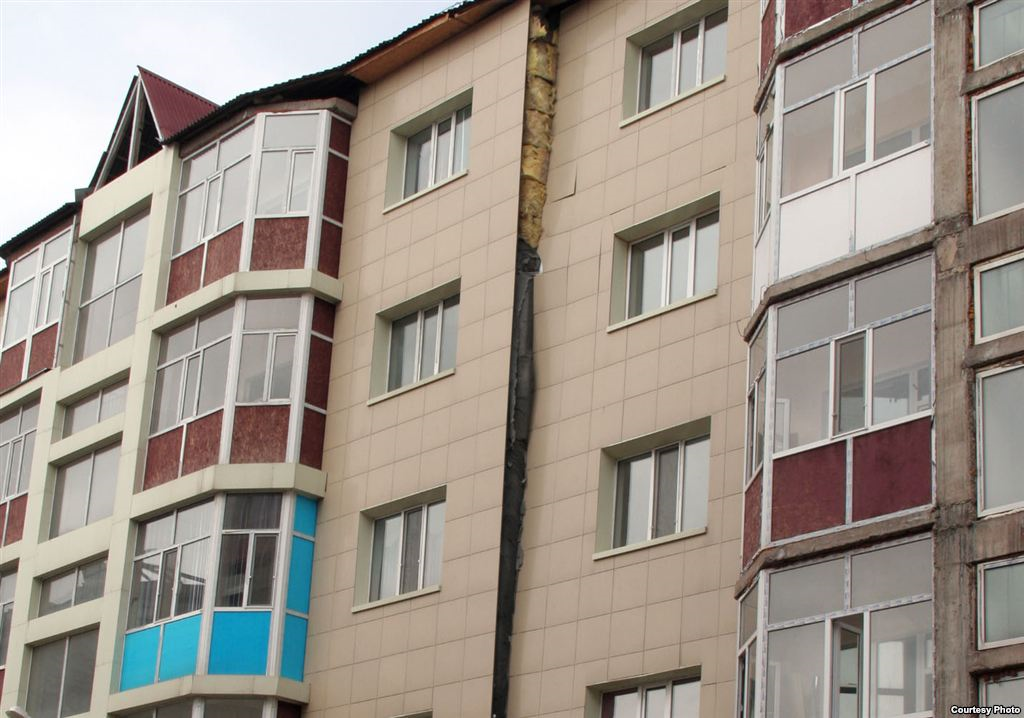 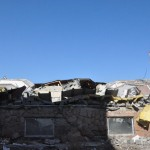 «Заң және заман» "Заң және заман" (тәрбие сағаты)

Заң және заман 
Қылмыс жасағаны үшін жазаға тартқаннан гөрі оның алдын алған әлдеқайда жақсы. Алдын алу жұмысының нәтижелі болуы алғаш жасалған теріс қадамның дер кезінде анықталуынан ғана емес, сонымен бірге кәмелетке толмағандардың жеке тұлғалық ерекшеліктерін ескеруге де байланысты.
Мектеп жасындағы балалардың құқықтық санасының төмендігі олардың қылмысты көп жасауына, заң талаптарына өз талаптарын 
қарсы қоюына әкеліп соғады. Сондықтан оқушвлар қылмысының алдын алып, құқықтық тәрбие беру бүгінгі күннің өзекті мәселесі. Құқықтық тәрбие – кәмелетке толмағандар арасында заң ұғымдарын насихаттай отырып,жасөспітімдерді қажетті заңдылық біліммен қамтамасыз етуді мақсат етеді. Жастарды заңның негізгі прициптерін біліп қана қоймай оны меңгере білуге де үйрету қажет. Осы мақсатта ата- анамен мен оқушылар арасында өтілген «Заң және мен» дөңгелек үстел.

Қанатты сөздер.
«Құқығыңды сақтап үйрен,бірақ басқалардың құқығы бар екенін ұмытпа», «Досы көпті жау алмайды,ақылы көпті дау алмайды», Заң біткен жерде зұлымдық басталады».
Дөңгелек үстел 5 бөлімнен тұрады:
1. Күнделікті көрініс.
2. Мен заңды қаншалықты білемін?
3. Ешқандай заңы жоқ арал.
4. «Қызыл, сары, көк ауыл».
5. Қылмыскер бала қайдан шығады?
Мұғалім: Халқымызда «Досы көпті жау алмайды, ақылы көпті дау алмайды» деген тамаша мақал бар. Ақылды болу айналаңдағы адамдарды сыйлай, қадірлей білу деген сөз.Құқықтық тілмен айытқанда бұл- заңды білу, яғни заңды білген адам өзгелерге құрметпен қарайды. Заңды білмегендіктен заңсыз істер істеп, зардап шегіп, өзін қорғай алмай жүргендерді көптеп кездестіреміз.
1. Күнделікті көрініс: Ауыл іші, түн, топ бала өлең айтып, шулап отыр. Жандарынан өтіп бара жатқан балаға отырғандардың біреуі атып тұрып:-«Әй, бері кел» деп айқай салды. Қайырылмаған оған пышақ көрсетті.

Көріністен кейін қойылған сұрақтар: -Қалай ойлайсыңдар, демалып отырған жастар заңды бұзды ма?
--Кім қалай бұзды? ( Кім қалай бұзды).
--Ата- ана, сіздің тарапыңыздан қандай жауапсыздық кетті?
 Ол демалып отырған жастардың заңның қандай бабымен танысуына тура келгендігін айтуы керек.
Мұғалім: 2-бөлім. «Мен заңды қаншалықты жақсы білемін»? деп аталады. Қазір мен бірнеше жағдайларды оқимын. Бұның ішінен оқылған жағдайды қылмыс деп тапсаңыздар оң қолды көтересіздерде, себебін алдарыңыздағы параққа жазасыңыздар, егер қлмыс емес десеңіздер сол қолдарыңызды көтересіздер, себебін тағы параққа жазасыздар. Әр жағдайға жеке тоқталып, түсініктеме бересіздер.
1. Дүкенде спиртік ішімдікпен бірге есірткі де сатылады.
2. Түнгі көшеде жастар айқайлап өлең айтып келе жатыр.
3. Сатушы сатып алушыға байқамай артық ақша беріп жіберді, ал сатып алушы өзіне тиесілі ақшадан артық екенін біле тұра қайтіп бермеді.
4. Бір оқушы сыныптасына: « ертең 20 теңге әкеліп бересің, әкелмесең басқаша сөйлесеміз» деп күш көрсетті.
5. Химиялық завод өзінің зиянды өнімін өзенге тастады, сол өңірдің ауасы бұзылды.
6. Мектеп оқушылары жүзім ұрлады.
7. Сыныптағы бір бала екінші баланың сумкасын сызып тастады. (Оқушылар түсініктеме берген соң заң қызметкері заңға сүйене отырып, өз ойын айтады.)
Мұғалім: Ендігі бөлім «Заңсыз арал» деп аталады.


Біз ешқандай заңы жоқ аралда өмір сүрсек,не болар еді? ( Оқушылар пікірі тыңдалады.)
Оқушылар пікірі тыңдалады.
Осы бөлімді қорытындылау. Заңсыз елде әркім өз білгенін істейді, тәртіп сақталмайды. Сондықтан адамдар қалыпты жағдайда өмір сүре алмайды, ал тіртіп пен заң біздің қалыпты тіршілігіміз үшін қажет.»Тәртіпсіз ел болмайды, тәртіпке бас иген құл болмайды» деген Б. Момышұлының сөзін естен шығармайық.
Мұғалім: «Қызыл, сары, көк ауыл» деп аталатын 4-бөлімді айтып, әр топтың ортасына әр түрлі лента қояды.
Мұғалім:Жер енді ғана жаратылғанда адамдар бір-бірімен дос, бауыр болыпты, бір- бірінен ешнәрсе аямапты. Бір күні аспаннан әр түрлі ленталар түсіпті де адамдар үлгергенінше бірі көгін, бірі қызылын, бірі сарысын алыпты. 
Күндердің күнінде қатты жел тұрыпты да қызыл лента алғандар қызыл, көк лента алғандар көк болып бөлініпті. Әр ауыл бөлек-бөлек қорған тұрғызыпты (Осы кезде мұғалім: ленталарыңызбен өздеріңізді қоршап алыңыздар дейді.) Біраз уақыттан соң адамдар достықты ұмытады. Көк ауылда су бар азық жоқ, қызыл ауылда азық бар су жоқ, сары ауылда азық та, су да бар, от жоқ. Енді қалай өмір сүруге болады, не істейсіздер? ( Оқушылар жауабы тыңдалады.)

Әр түрлі ой айытқан олар қорғанның келегі жоқ, біз дос болуымыз керек деген ойға тоқталады. Бұл әңгіменің астарында бір жұмбақ жатыр, сол жұмбақты кім шешеді деген сұрақ тасталады. 
Жауап: Адамдардың ауыл- ауыл көше- көше болып бөлінетіндігін, сол бөліну кезінде құқықтары бұзылатындары айтылады.
Мұғалім: 5-бөлім. (Қылмыскер бала қайдан шығады»?
Бүгінгі күні қоғамды алаңдатып отырған жағдайлардың бірі ол-мектеп жасындағы балалардың қылмыс жасауы.. Келесі бөлім балалардың жасаған қылмысы туралы болмақ.
-Құқық бұзушылықтың себебі неде деп ойлайсыздар? ( Ата- ана мен оқушылардың жауаптары тыңдалады. )
Құқық бұзушылық істейтін жұмыстың жоқтығынан , Абай атамызша айытқанда «көйлегі көктік, тамағы тоқтық , аздырар адам баласын». Ата- аналарға екі сурет көрсетіледі: Біріншісі тіп- тік әдемі салынған үйдің суреті. 

Екіншісі- фундаментінен бастап кірпіші дұрыс қаланбаған, төбесі жарылып кеткен үйдің суреті.
Мұғалім: Бұл тек үйдің суреті ғана емес, көріп отырып бала тәрбиесі туралы не айтуға болады?
( Сурет жайлы ата-ана ойы тыңдалады.) Бұдан соң бірінші сурет тәрбиесі дұрыс бала екендігін, екінші сурет тәрбиесі дұрыс болмаған бала жайында екендігі айтылады. Бала тәрбиесі үйдің фундаменті сияқты жас күнінен басталатынына ата-ананың назарын аудару керек. 
«Отбасы – барлығының басы, жан-жақты негізі болатын тәрбие институты. Ата- анамен баланың қарым- қатынасы нәтижесінде адамгершілік, эстетикалық, дене тәрбиесінің алғашқы үлгісі қалыптасады. Ал әке мен шеше, ата мен әже, апа мен ағалар баланың алғашқы тәрбиешілері»- деп В.А. Сухомолинский айытқандай , алғашқы тәрбиешілердің алғашқы тәрбиесі ерте бастан яғни бесіктен басталуы тиіс. Яғни, екінші сурет бала тәрбиесінің о бастан дұрыс басталмағанын көрсеіп тұр.
Мұғалім: Ж. Аймауытов: «Тәрбиеге әсер ететін нәрсе өскен орта, ата-ананың тәрбиесі. Соңғысы күшті болмаса, бара-бара адамды замандас, жолдастың азғырып, адам неше түрлі жаман мінезді жұқтыратыны белгілі»,- деген. Сол сияқты балаңыздың қылмыс жолына түспеуіне бірден- бір жауапты ата-ана , өздеріңізсіздер.
Дөңгелек үстел бала тәрбиесінде басты ролді ата-ана атқаратындығын, сондықтан олар әр уақытта мектеппен, ұстаздармен байланыс жасауы және достарының кім екенін біліп отыру керектігі айтылып, қорытындылынады